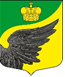 Фёдоровское городское поселениеТосненскогомуниципального района Ленинградской областиАдминистрацияПостановление24.04.2024    № 278 Об определении гарантирующей организации в сфере водоотведения на части территории Фёдоровского городского поселения Тосненского муниципального района Ленинградской областиВ соответствии с Федеральным законом от 07.12.2011 № 416-ФЗ "О водоснабжении водоотведении", Федеральным законом от 06.10.2023 № 131-ФЗ "Об общих принципах организации местного самоуправления в Российской Федерации",постановлением администрации Фёдоровского городского поселения Тосненского муниципального района Ленинградской области от 12.02.2024 № 98 «Об утверждении схемы водоснабжения и водоотведения муниципального образования Федоровское городское поселение Тосненского района Ленинградской областина 2024-2046 годы», в целях организации надлежащего и бесперебойного централизованного водоотведенияна территории Фёдоровского городского поселения, за исключением зоны размещения объекта концессионного соглашения «Канализационный коллектор поселкового значения в д. Федоровское и д. Аннолово», переданного Обществу с ограниченной ответственностью «Восток» по акту приема-передачи от 08.04.2019,администрация Фёдоровского городского поселения Тосненского муниципального района Ленинградской областиПОСТАНОВЛЯЕТ:Определить в качестве гарантирующей организации, осуществляющей деятельность по водоотведениюна территории Фёдоровского городского поселения Тосненского муниципального района Ленинградской области за исключением территориип.г. Федоровское и д. Аннолово в зоне размещения объекта концессионного соглашения «Канализационный коллектор поселкового значения в д. Федоровское и д. Аннолово» -Федоровское МУП ЖКХ  ИНН 4716025317; ОГРН 1064716012240.Обеспечить официальное опубликование (обнародование) настоящего постановления.Постановление от 20.09.2018 г. № 406 «Об определении единой ресурсоснабжающей организации по водоснабжению и водоотведению на территории  Федоровского городского поселения Тосненского района Ленинградской области» считать утратившим силу.Контроль за исполнением постановления возложить на первого заместителя главы администрации Фёдоровского городского поселения Тосненского муниципальногорайона Ленинградской области - Ю.И. Додонову.Главаадминистрации                                     М.И.НосовИсп. Додонова Ю.ИТ. 8(813-61)65-323